Памятка по доставке готовой еды и продуктов питания для людей, находящихся на обсервации и карантине на территории Пермского краяДля обеспечения продуктами питания и товарами первой необходимости населения, находящегося на обсервации и карантине на территории Пермского края Министерством промышленности, предпринимательства и торговли пермского края разработана памятка по населением на дом через сервисы доставки.- Delivery-club1.Зайдите на официальный сайт Delivery-club в сети Интернет по ссылке https://www.delivery-club.ru/.2. Выберите в меню один из понравившихся Вам разделов (Еда или Продукты).3. Выберите понравившийся Вам ресторан/магазин.4. Добавьте в корзину блюда/продукты, суммарная стоимость которых не должна быть ниже минимальной стоимости заказа.5. Нажмите на значок корзины в правом верхнем углу, сверьте заказ и нажмите кнопку «Оформить заказ».6. Далее введите все необходимые данные (контактный телефон и адрес доставки) по доставке и нажмите кнопку «Заказать».7. Далее с Вами свяжется оператор, который уточнит Ваш заказ.8. После оформления заказ будет доставлен в течение 2 часов по указанному адресу.- Яндекс.Еда1. Зайдите на официальный сайт Яндекс.Еда в сети Интернет по ссылке  https://eda.yandex/perm.2. На главной странице введите адрес доставки или нажмите значок  и выберите точку на карте.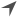 Для справки: Чтобы ваше местоположение определялось автоматически, над картой нажмите Определить и подтвердите разрешение на передачу данных о вашем местоположении.Выбранный адрес по умолчанию будет использоваться во всех ваших заказах. Его можно изменить при оформлении очередного заказа или в личном кабинете, в разделе Мои адреса.3. Нажмите Показать рестораны.4. Выберите время доставки: на ближайшее время (оставьте Сейчас), к определенному часу сегодня или завтра.5. Выберите ресторан. Если вы ищете что-то конкретное, воспользуйтесь поиском по названию ресторана, кухни или блюда.6. Отметьте блюда — они будут добавлены в корзину и отобразятся в блоке Мой заказ. Там вы сможете изменить количество выбранных блюд.7. Нажмите Оформить заказ.8. При первом заказе заполните личные данные. Регистрация на сервисе позволит вам отслеживать статус выполнения заказов и скорость передвижения курьера.9. При необходимости уточните адрес доставки: укажите номер квартиры, подъезд и другие детали.10. Выберите способ оплаты. При безналичной оплате сумма заказа будет зарезервирована на вашей карте и списана после доставки.11. Если у вас есть промокод, введите его и нажмите Применить.12. Добавьте количество приборов, если требуется.13. Завершите оформление заказа и, если вы выбрали безналичную оплату, укажите реквизиты карты.14. После оформления заказ будет доставлен в течение 2 часов по указанному адресу.Примечание: В настоящее время Министерством промышленности, предпринимательства и торговли Пермского края совместно с компанией «Яндекс.Еда» прорабатывается вопрос по организации доставки продуктов питания для людей, находящихся на обсервации и карантине.Ориентировочный срок: 2 недели.Кроме того, компания готова осуществлять:- Развоз врачей:Выделяются отдельные автомашины для развоза врачей на вызовы (если нет или не хватает своих машин);Машины выделяются только для врачей и проходят ежедневно санитарную обработку;Заказ через приложение Яндекс.Такси, появится новый тариф (только у тех, кому вы сами заходите дать такой доступ).Доставка продуктов\лекарств\воды как элемент социальной защиты.Также компания имеет возможность помочь организовать быструю доставку продуктов для изолированных людей.- Торговая сеть «Семья»1. Зайдите на официальный сайт «Домой доставим» в сети Интернет по ссылке https://domoidostavim.ru/2. Выберите в меню один из понравившихся Вам разделов (категории товаров обозначены картинками с продуктами питания).3. Добавьте в корзину блюда/продукты, суммарная стоимость которых не должна быть ниже минимальной стоимости заказа.4. Нажмите на значок корзины в правом верхнем углу, сверьте заказ и нажмите кнопку «Оформить заказ».5. Далее введите все необходимые данные (контактный телефон и адрес доставки) по доставке и нажмите кнопку «Заказать».6. Далее с Вами свяжется оператор, который уточнит Ваш заказ.7. После оформления заказ будет доставлен в течение 2 часов по указанному адресу.Примечание: с 24 марта по 5 апреля 2020 года для людей, достигших 65-летнего возраста, бесплатная доставка продуктов питания снижена с 2000 до 500 рублей.- Сбермаркет1. Зайдите на официальный сайт «Сбермаркет» в сети Интернет по ссылке sbermarket.ru.2. Выберите в меню один из понравившихся Вам магазинов (Метро Кэш энд Керри или Лента);3. Выберите в меню один из понравившихся Вам разделов по категориям товаров (категории товаров обозначены картинками с продуктами питания);4. При выборе понравившегося продукта появится новое окно и необходимо будет нажать «Купить»;5. Далее необходимо указать адрес доставки товара и контактные данные, а также желаемый способ оплаты;6. Далее с Вами свяжется оператор, который уточнит Ваш заказ.7. После оформления заказ будет доставлен в течение 2 часов по указанному адресу.Примечание: Первая доставка: 98 руб. за стандартный заказ
Последующие доставки: 158 руб. за стандартный заказ
Минимальная сумма заказа 5 000 руб.- OZON1. Зайдите на официальный сайт «OZON» в сети Интернет по ссылке https://www.ozon.ru/category/produkty-pitaniya-9200/2. Выберите в меню один из понравившихся Вам разделов (категории товаров обозначены картинками с продуктами питания).3. Добавьте в корзину блюда/продукты, суммарная стоимость которых не должна быть ниже минимальной стоимости заказа.4. Затем зайдите в раздел Корзина и нажмите Перейти к оформлению.5. Затем напишите свой номер телефона и после того как Вам придет код доступа выберете адрес доставки.6. Затем с Вами свяжется оператор и уточнит Ваш заказ.7. После оформления заказ будет доставлен в течение 4 часов по указанному адресу.- wildberries1. Зайдите на официальный сайт «wildberries» в сети Интернет по ссылке https://www.wildberries.ru/catalog/pitanie;2. Оформить заказ могут только зарегистрированные пользователи. Войдите в Личный кабинет под своим логином или зарегистрируйтесь, если Вы у нас впервые. Регистрация займет не более 2 минут;3. В карточке товара, который Вам понравился, выберите подходящий размер и нажмите кнопку «Добавить в корзину»;4. Для продолжения оформления заказа Вам необходимо перейти в «Корзину»;5. В «Корзине», на 1 шаге оформления заказа, Вы можете: проверить Ваш заказ, при необходимости изменить количество товара. Для продолжения оформления заказа нажмите кнопку «Продолжить»;6. Выберите удобный для Вас способ доставки, доступный в Вашем регионе;7. Затем с Вами свяжется оператор и уточнит Ваш заказ;8. После оформления заказ будет доставлен в течение 4 часов по указанному адресу.Дополнительно:АО «Эр-Телеком Холдинг совместно с АНО «Цифровая экономика» и Минкомсвязи России запустили портал полезных сервисов для людей, находящихся на обсервации и карантине.Зайдите на официальный сайт Все.онлайн в сети Интернет по ссылке все.онлайн или vseonline.online.На данный сайтах-агрегаторах можно получить доступ к онлайн-кинотеатрам, сервисам по доставке готовой еды и продуктов питания, сервисам по медицинским услугам в онлайн-режиме, почтовым сервисам, а также по предоставлению услуг связи.